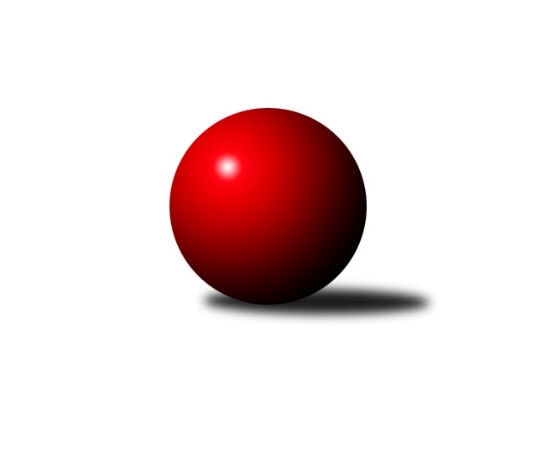 Č.6Ročník 2022/2023	21.10.2022Nejlepšího výkonu v tomto kole: 2790 dosáhlo družstvo: TJ Loko. Č. Velenice BJihočeský KP2 2022/2023Výsledky 6. kolaSouhrnný přehled výsledků:TJ Spartak Trhové Sviny C	- TJ Spartak Trhové Sviny A	4:4	2513:2487	5.0:7.0	21.10.Kuželky Borovany B	- TJ Fezko Strakonice A	6:2	2466:2443	8.0:4.0	21.10.TJ Jiskra Nová Bystřice B	- TJ Sokol Slavonice B	3:5	2585:2592	7.0:5.0	21.10.TJ Loko. Č. Velenice B	- TJ Kunžak B	6:2	2790:2613	9.0:3.0	21.10.TJ Blatná B	- TJ Sokol Chýnov A	4:4	2760:2712	7.0:5.0	21.10.Tabulka družstev:	1.	TJ Loko. Č. Velenice B	6	4	1	1	28.0 : 20.0 	41.5 : 30.5 	 2619	9	2.	TJ Sokol Slavonice B	6	4	0	2	29.0 : 19.0 	36.0 : 36.0 	 2553	8	3.	TJ Blatná B	6	3	1	2	26.5 : 21.5 	42.0 : 30.0 	 2568	7	4.	TJ Spartak Trhové Sviny A	5	2	2	1	22.0 : 18.0 	27.0 : 33.0 	 2424	6	5.	Kuželky Borovany B	6	3	0	3	29.0 : 19.0 	46.0 : 26.0 	 2530	6	6.	TJ Jiskra Nová Bystřice B	6	3	0	3	24.0 : 24.0 	33.5 : 38.5 	 2647	6	7.	TJ Spartak Trhové Sviny C	6	2	1	3	21.0 : 27.0 	29.5 : 42.5 	 2464	5	8.	TJ Fezko Strakonice A	6	2	0	4	18.5 : 29.5 	34.5 : 37.5 	 2480	4	9.	TJ Sokol Chýnov A	4	1	1	2	14.0 : 18.0 	20.5 : 27.5 	 2606	3	10.	TJ Kunžak B	5	1	0	4	12.0 : 28.0 	25.5 : 34.5 	 2444	2Podrobné výsledky kola:	 TJ Spartak Trhové Sviny C	2513	4:4	2487	TJ Spartak Trhové Sviny A	Pavel Zeman	 	 217 	 229 		446 	 2:0 	 400 	 	209 	 191		František Vávra	Aleš Císař	 	 195 	 215 		410 	 1:1 	 412 	 	210 	 202		Josef Troup	Jan Štajner	 	 210 	 211 		421 	 0:2 	 430 	 	214 	 216		Žaneta Pešková	Gabriela Kroupová	 	 196 	 211 		407 	 0:2 	 426 	 	199 	 227		Jan Dvořák	Tomáš Švepeš	 	 195 	 203 		398 	 0:2 	 432 	 	205 	 227		Jiří Reban	Nikola Kroupová	 	 220 	 211 		431 	 2:0 	 387 	 	190 	 197		Pavel Stodolovskýrozhodčí: Josef SvobodaNejlepší výkon utkání: 446 - Pavel Zeman	 Kuželky Borovany B	2466	6:2	2443	TJ Fezko Strakonice A	Martin Soukup	 	 224 	 210 		434 	 2:0 	 361 	 	173 	 188		Petr Švec	Jitka Šimková	 	 193 	 169 		362 	 0:2 	 403 	 	215 	 188		Richard Zelinka	Jan Kobliha	 	 197 	 208 		405 	 2:0 	 390 	 	185 	 205		Martin Krajčo	Jiří Malovaný	 	 177 	 181 		358 	 0:2 	 451 	 	231 	 220		Václav Valhoda	Václav Ondok	 	 212 	 224 		436 	 2:0 	 416 	 	207 	 209		Zdeněk Valdman	Karel Jirkal	 	 245 	 226 		471 	 2:0 	 422 	 	220 	 202		Pavel Pokloprozhodčí: Jiří MalovanýNejlepší výkon utkání: 471 - Karel Jirkal	 TJ Jiskra Nová Bystřice B	2585	3:5	2592	TJ Sokol Slavonice B	Richard Paul	 	 187 	 231 		418 	 1:1 	 446 	 	222 	 224		Jiří Ondrák st.	František Šotola	 	 202 	 219 		421 	 2:0 	 393 	 	180 	 213		Jiří Pšenčík	Jiří Mertl	 	 230 	 199 		429 	 2:0 	 388 	 	192 	 196		Rudolf Borovský	Jan Baudyš	 	 217 	 202 		419 	 0:2 	 469 	 	233 	 236		Karel Cimbálník	Viktor Jeřábek	 	 215 	 225 		440 	 0:2 	 475 	 	228 	 247		Jiří Svoboda	Jaroslav Běhoun	 	 240 	 218 		458 	 2:0 	 421 	 	222 	 199		Josef Petrikrozhodčí:  Vedoucí družstevNejlepší výkon utkání: 475 - Jiří Svoboda	 TJ Loko. Č. Velenice B	2790	6:2	2613	TJ Kunžak B	Jiří Novotný	 	 243 	 256 		499 	 2:0 	 410 	 	185 	 225		Stanislava Kopalová	David Marek	 	 220 	 238 		458 	 2:0 	 418 	 	213 	 205		Vlastimil Škrabal	Petra Holá	 	 200 	 230 		430 	 1:1 	 441 	 	215 	 226		Radek Burian	Jiří Baldík	 	 225 	 231 		456 	 1:1 	 434 	 	201 	 233		Ondřej Mrkva	David Holý	 	 232 	 226 		458 	 1:1 	 483 	 	217 	 266		Josef Brtník	Rudolf Baldík	 	 250 	 239 		489 	 2:0 	 427 	 	192 	 235		Karel Hanzalrozhodčí: Roman OsovskýNejlepší výkon utkání: 499 - Jiří Novotný	 TJ Blatná B	2760	4:4	2712	TJ Sokol Chýnov A	Lukáš Drnek	 	 237 	 245 		482 	 1:1 	 511 	 	283 	 228		Miroslav Mašek	Ondřej Fejtl	 	 220 	 193 		413 	 1:1 	 419 	 	192 	 227		Libuše Hanzálková	Matěj Pekárek	 	 224 	 218 		442 	 1:1 	 416 	 	237 	 179		Marie Binderová	Libor Slezák	 	 231 	 237 		468 	 1:1 	 478 	 	226 	 252		Dušan Straka	Monika Kalousová	 	 239 	 218 		457 	 1:1 	 460 	 	229 	 231		Alena Kovandová	Miloš Rozhoň	 	 264 	 234 		498 	 2:0 	 428 	 	224 	 204		Pavel Bronecrozhodčí: Zdeněk SvačinaNejlepší výkon utkání: 511 - Miroslav MašekPořadí jednotlivců:	jméno hráče	družstvo	celkem	plné	dorážka	chyby	poměr kuž.	Maximum	1.	Tomáš Kopáček 	TJ Jiskra Nová Bystřice B	469.33	318.7	150.7	3.3	3/3	(499)	2.	Jiří Novotný 	TJ Loko. Č. Velenice B	459.08	317.3	141.8	3.4	4/4	(503)	3.	Alena Kovandová 	TJ Sokol Chýnov A	459.00	301.0	158.0	4.0	4/4	(482)	4.	Robert Flandera 	TJ Blatná B	457.00	309.7	147.3	4.5	2/3	(479)	5.	Rudolf Baldík 	TJ Loko. Č. Velenice B	455.50	305.0	150.5	3.0	3/4	(489)	6.	Zdeněk Holub 	TJ Sokol Slavonice B	453.50	312.3	141.3	5.4	2/3	(472)	7.	Pavel Bronec 	TJ Sokol Chýnov A	453.25	313.3	140.0	7.0	4/4	(477)	8.	Jaroslav Běhoun 	TJ Jiskra Nová Bystřice B	453.00	310.2	142.8	2.8	3/3	(477)	9.	Richard Paul 	TJ Jiskra Nová Bystřice B	447.89	306.6	141.3	7.0	3/3	(475)	10.	Dušan Straka 	TJ Sokol Chýnov A	447.50	300.3	147.3	6.3	4/4	(478)	11.	Čestmír Siebenbrunner 	Kuželky Borovany B	447.00	295.7	151.3	4.3	3/4	(455)	12.	Miroslav Mašek 	TJ Sokol Chýnov A	446.25	302.0	144.3	5.5	4/4	(511)	13.	Monika Kalousová 	TJ Blatná B	445.83	310.2	135.7	4.6	3/3	(496)	14.	David Marek 	TJ Loko. Č. Velenice B	445.00	315.7	129.3	6.3	3/4	(490)	15.	Jiří Svoboda 	TJ Sokol Slavonice B	443.56	307.4	136.1	6.7	3/3	(475)	16.	Karel Cimbálník 	TJ Sokol Slavonice B	443.33	303.0	140.3	6.2	2/3	(469)	17.	David Holý 	TJ Loko. Č. Velenice B	443.33	301.0	142.3	3.9	4/4	(471)	18.	Václav Ondok 	Kuželky Borovany B	442.22	299.7	142.6	2.9	3/4	(458)	19.	Jan Havlíček 	TJ Jiskra Nová Bystřice B	436.00	298.7	137.3	9.5	3/3	(457)	20.	Josef Brtník 	TJ Kunžak B	430.20	298.4	131.8	5.8	5/5	(483)	21.	Pavel Zeman 	TJ Spartak Trhové Sviny C	429.25	300.0	129.3	7.1	4/4	(446)	22.	Libor Slezák 	TJ Blatná B	427.67	295.6	132.1	5.9	3/3	(491)	23.	Jiří Ondrák  st.	TJ Sokol Slavonice B	427.56	297.8	129.8	4.4	3/3	(446)	24.	Jiří Mertl 	TJ Jiskra Nová Bystřice B	427.00	313.4	113.6	7.8	3/3	(458)	25.	Matěj Pekárek 	TJ Blatná B	423.83	294.0	129.8	8.0	2/3	(506)	26.	Václav Valhoda 	TJ Fezko Strakonice A	423.80	289.8	134.0	5.4	5/5	(452)	27.	Miloš Rozhoň 	TJ Blatná B	423.22	294.1	129.1	8.7	3/3	(498)	28.	Richard Zelinka 	TJ Fezko Strakonice A	423.13	288.6	134.5	5.8	4/5	(445)	29.	Martin Soukup 	Kuželky Borovany B	422.88	293.6	129.3	6.1	4/4	(459)	30.	Petra Holá 	TJ Loko. Č. Velenice B	421.63	294.1	127.5	7.5	4/4	(469)	31.	Jiří Reban 	TJ Spartak Trhové Sviny A	419.50	294.5	125.0	5.4	2/2	(447)	32.	Aleš Císař 	TJ Spartak Trhové Sviny C	418.67	288.3	130.3	3.3	3/4	(428)	33.	Lukáš Drnek 	TJ Blatná B	418.33	292.9	125.4	7.8	3/3	(482)	34.	Ondřej Fejtl 	TJ Blatná B	418.33	301.3	117.0	6.3	3/3	(490)	35.	Jan Dvořák 	TJ Spartak Trhové Sviny A	418.00	289.1	128.9	6.6	2/2	(438)	36.	Jan Štajner 	TJ Spartak Trhové Sviny C	416.75	294.1	122.7	8.2	4/4	(460)	37.	Josef Petrik 	TJ Sokol Slavonice B	414.67	290.3	124.3	6.3	2/3	(425)	38.	Jan Baudyš 	TJ Jiskra Nová Bystřice B	414.17	292.5	121.7	8.3	2/3	(423)	39.	Pavel Poklop 	TJ Fezko Strakonice A	410.80	289.2	121.6	7.0	5/5	(440)	40.	Ondřej Mrkva 	TJ Kunžak B	409.20	296.2	113.0	11.2	5/5	(449)	41.	Radek Burian 	TJ Kunžak B	408.00	279.2	128.8	8.8	5/5	(441)	42.	Jiří Malovaný 	Kuželky Borovany B	408.00	294.0	114.0	9.7	4/4	(444)	43.	Josef Troup 	TJ Spartak Trhové Sviny A	406.13	279.0	127.1	3.5	2/2	(446)	44.	Petr Švec 	TJ Fezko Strakonice A	404.20	285.7	118.5	9.5	5/5	(473)	45.	Jan Ležák 	TJ Sokol Slavonice B	403.50	284.0	119.5	10.0	2/3	(427)	46.	Martin Krajčo 	TJ Fezko Strakonice A	403.10	282.0	121.1	7.5	5/5	(443)	47.	Karel Hanzal 	TJ Kunžak B	400.75	277.3	123.5	5.5	4/5	(427)	48.	Jiří Pšenčík 	TJ Sokol Slavonice B	396.67	285.6	111.1	9.8	3/3	(420)	49.	Vlastimil Kříha 	TJ Spartak Trhové Sviny C	396.50	269.0	127.5	9.8	4/4	(423)	50.	Jitka Šimková 	Kuželky Borovany B	396.00	285.6	110.4	11.3	4/4	(424)	51.	Libuše Hanzálková 	TJ Sokol Chýnov A	395.00	292.3	102.8	12.8	4/4	(419)	52.	Gabriela Kroupová 	TJ Spartak Trhové Sviny C	392.67	283.6	109.1	11.1	4/4	(407)	53.	Bohuslav Švepeš 	TJ Spartak Trhové Sviny A	390.00	274.5	115.5	10.0	2/2	(398)	54.	František Vávra 	TJ Spartak Trhové Sviny A	389.50	276.6	112.9	7.0	2/2	(400)	55.	Stanislava Kopalová 	TJ Kunžak B	388.50	277.8	110.8	12.5	4/5	(413)		Karel Jirkal 	Kuželky Borovany B	464.50	301.0	163.5	0.0	2/4	(471)		David Koželuh 	TJ Loko. Č. Velenice B	449.50	294.5	155.0	4.5	2/4	(497)		Radek Hrůza 	TJ Kunžak B	446.00	313.0	133.0	4.0	2/5	(460)		Jan Kobliha 	Kuželky Borovany B	437.00	308.5	128.5	8.0	2/4	(469)		Karel Filek 	TJ Fezko Strakonice A	434.67	302.3	132.3	6.3	3/5	(475)		Denisa Šimečková 	TJ Spartak Trhové Sviny C	431.25	295.3	136.0	7.0	2/4	(444)		Jiří Baldík 	TJ Loko. Č. Velenice B	424.50	301.2	123.3	8.2	2/4	(456)		Viktor Jeřábek 	TJ Jiskra Nová Bystřice B	423.33	293.7	129.7	6.7	1/3	(440)		Ondřej Kubeš 	TJ Sokol Slavonice B	422.00	292.0	130.0	10.0	1/3	(422)		Nikola Kroupová 	TJ Spartak Trhové Sviny C	420.00	290.8	129.2	7.5	2/4	(431)		Vladimír Kupka 	TJ Loko. Č. Velenice B	419.50	304.5	115.0	8.5	2/4	(426)		Roman Osovský 	TJ Loko. Č. Velenice B	417.50	287.5	130.0	5.0	2/4	(453)		Marie Binderová 	TJ Sokol Chýnov A	416.00	283.0	133.0	12.0	1/4	(416)		František Šotola 	TJ Jiskra Nová Bystřice B	415.67	289.7	126.0	9.3	1/3	(421)		Vojtěch Frdlík 	Kuželky Borovany B	415.50	295.5	120.0	9.0	2/4	(445)		Miroslav Bartoška 	TJ Sokol Slavonice B	415.00	291.3	123.8	7.0	1/3	(424)		Věra Návarová 	TJ Sokol Chýnov A	415.00	294.0	121.0	12.0	1/4	(415)		Zdeněk Valdman 	TJ Fezko Strakonice A	414.00	289.0	125.0	8.0	3/5	(436)		Žaneta Pešková 	TJ Spartak Trhové Sviny A	412.75	279.5	133.3	5.8	1/2	(430)		Matyáš Hejpetr 	TJ Fezko Strakonice A	407.50	298.0	109.5	10.0	1/5	(415)		Karolína Roubková 	TJ Sokol Chýnov A	406.00	285.0	121.0	11.0	1/4	(406)		Jindřich Soukup 	Kuželky Borovany B	404.50	282.8	121.8	4.5	2/4	(416)		Vlastimil Škrabal 	TJ Kunžak B	404.33	289.7	114.7	10.3	3/5	(423)		Jan Zeman 	TJ Kunžak B	401.00	291.0	110.0	13.0	1/5	(401)		Tomáš Švepeš 	TJ Spartak Trhové Sviny C	398.00	276.0	122.0	12.0	1/4	(398)		Pavel Stodolovský 	TJ Spartak Trhové Sviny A	396.00	274.7	121.3	8.7	1/2	(408)		Jiří Švepeš 	TJ Spartak Trhové Sviny C	394.00	273.0	121.0	10.0	2/4	(424)		Jan Kouba 	Kuželky Borovany B	394.00	279.0	115.0	10.0	1/4	(394)		Josef Svoboda 	TJ Spartak Trhové Sviny A	391.00	271.0	120.0	10.0	1/2	(391)		Rudolf Borovský 	TJ Sokol Slavonice B	388.00	301.0	87.0	12.0	1/3	(388)		Jiří Tröstl 	Kuželky Borovany B	378.00	263.0	115.0	7.0	1/4	(378)		Nela Koptová 	TJ Spartak Trhové Sviny C	366.00	241.0	125.0	9.0	1/4	(366)		Marcela Chramostová 	TJ Kunžak B	321.00	248.0	73.0	15.0	1/5	(321)Sportovně technické informace:Starty náhradníků:registrační číslo	jméno a příjmení 	datum startu 	družstvo	číslo startu19918	Marie Binderová	21.10.2022	TJ Sokol Chýnov A	1x15774	Tomáš Švepeš	21.10.2022	TJ Spartak Trhové Sviny C	1x19625	Jan Kobliha	21.10.2022	Kuželky Borovany B	2x
Hráči dopsaní na soupisku:registrační číslo	jméno a příjmení 	datum startu 	družstvo	3085	Rudolf Borovský	21.10.2022	TJ Sokol Slavonice B	Program dalšího kola:7. kolo27.10.2022	čt	17:30	TJ Kunžak B - TJ Sokol Chýnov A (dohrávka z 2. kola)	3.11.2022	čt	17:30	TJ Kunžak B - TJ Spartak Trhové Sviny C	4.11.2022	pá	18:00	TJ Spartak Trhové Sviny A - TJ Blatná B	4.11.2022	pá	18:00	TJ Sokol Slavonice B - Kuželky Borovany B	4.11.2022	pá	18:00	TJ Fezko Strakonice A - TJ Loko. Č. Velenice B	Nejlepší šestka kola - absolutněNejlepší šestka kola - absolutněNejlepší šestka kola - absolutněNejlepší šestka kola - absolutněNejlepší šestka kola - dle průměru kuželenNejlepší šestka kola - dle průměru kuželenNejlepší šestka kola - dle průměru kuželenNejlepší šestka kola - dle průměru kuželenNejlepší šestka kola - dle průměru kuželenPočetJménoNázev týmuVýkonPočetJménoNázev týmuPrůměr (%)Výkon2xMiroslav MašekChýnov A5112xKarel JirkalBorovany B115.74715xJiří NovotnýČ. Velenice B4992xMiroslav MašekChýnov A114.725112xMiloš RozhoňBlatná B4981xJiří SvobodaSlavonice B113.024752xRudolf BaldíkČ. Velenice B4892xMiloš RozhoňBlatná B111.84981xJosef BrtníkKunžak B4831xKarel CimbálníkSlavonice B111.594691xLukáš DrnekBlatná B4821xVáclav ValhodaFezko A110.78451